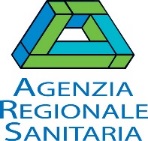 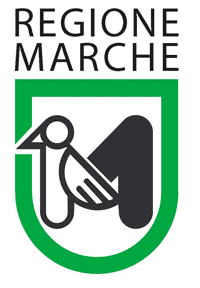 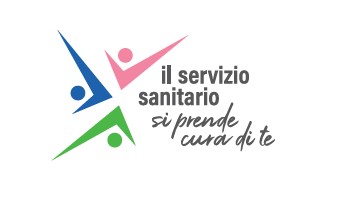 Da compilare ed inviare entro il: 10 ottobre 2019al seguente indirizzo e-mail: marco.refe@regione.marche.it  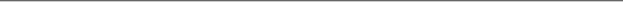 Cognome…………………………………..…… Nome  ………….……………………………….Indirizzo di residenza …………………………………………………………………………….…Comune  ………………….…………………..  Provincia  ………….  CAP………..…………….Ente / Organizzazione di appartenenza								Servizio 												Professione 												Per contatti:Tel. …………………………………………. ……	Tel. alternativo………………………………...E-mail  ……………………………………………………………………………………..…………Dichiaro che la partecipazione a questo Convegno è stata autorizzata dal Responsabile del Servizio.Si informa che, ai sensi del D.Lgs. 196/03, codice della privacy, i Vs. dati anagrafici saranno inseriti in una ns. banca dati e verranno utilizzati a fini amministrativi, informativi e per adempimenti di obblighi di legge. In ogni momento potrete altresì esercitare i diritti previsti dall’art. 7 del codice della privacy dandone comunicazione scritta a questa segreteria organizzativa, in caso di rifiuto a conferire i dati, al loro trattamento o alla loro comunicazione, può comportare l’impossibilità di iniziare o proseguire i rapporti di invio postale e trasmissione di informazioni relative ad eventi scientifici congressuali. Si manifesta il proprio consenso ai sensi dell’art. 13 del D.Lgs. 196/03.Data                                                                                 Firma